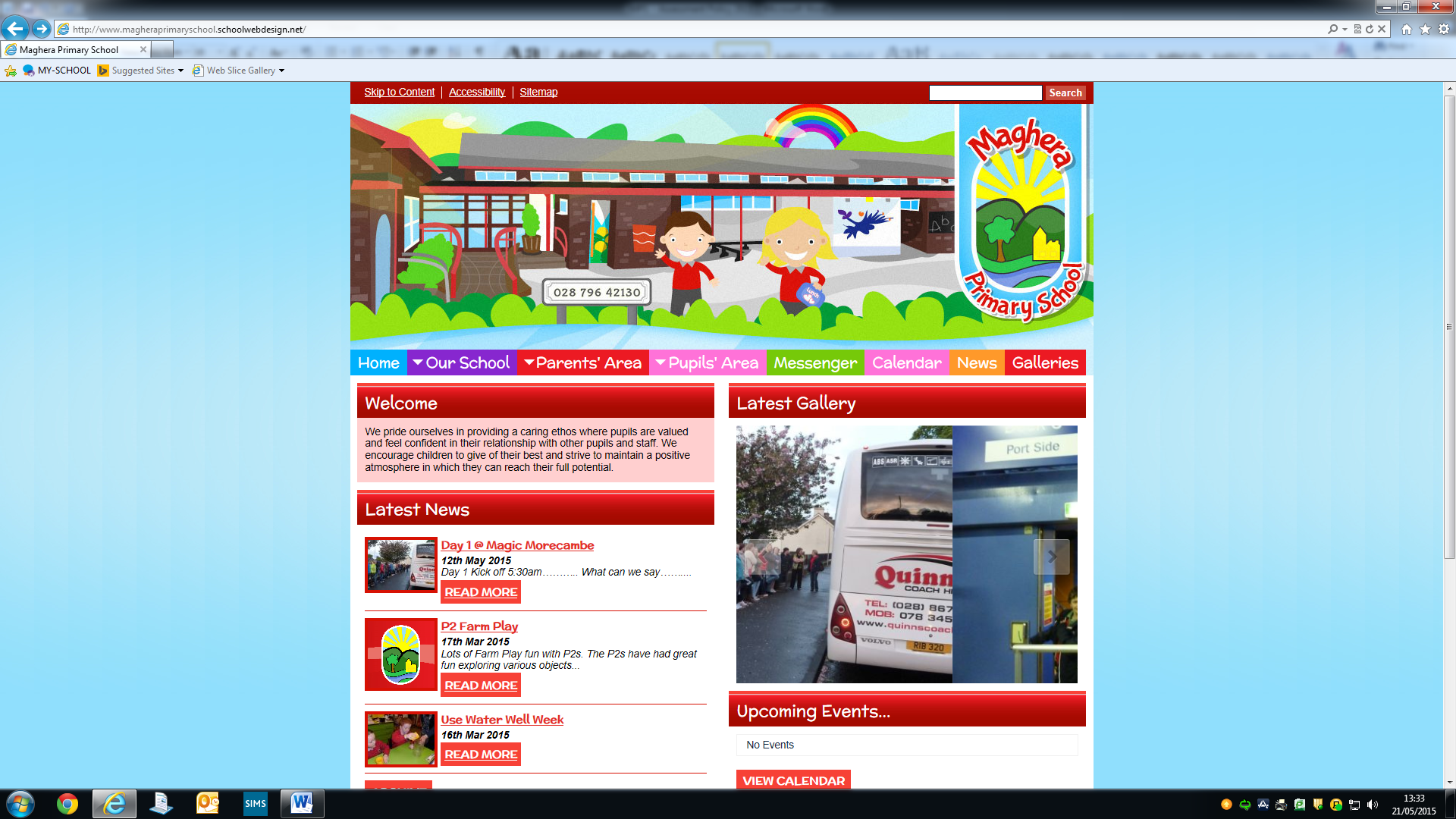 MAGHERA PRIMARY SCHOOL15 Station Road, Maghera, Co Londonderry, BT46 5BSE-mail: info@magheraps.maghera.ni.sch.ukWebsite:www.magheraprimaryschool.comPrincipal: Mrs L Mawhinney			Tel: 028 796 4213018th March 2020Dear Parent/ Guardian, As you are aware we have been planning for a few weeks of closure. In preparation for this, and in consultation with our Chair of Governors, I have decided to move forward the exceptional closure planned for 26th May to this Friday 20th March to facilitate staff preparation for long term closure.The Minister has confirmed that his officials will communicate information to schools twice weekly going forward.  At the time of writing we have no confirmed notice of closure and therefore will be open on Monday 23rd March as normal.Thank you for your continued support and understanding. Yours sincerelyL MawhinneyPrincipal